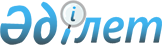 О внесении изменений и дополнения в приказ Министра здравоохранения Республики Казахстан от 8 октября 2020 года № 644 "Об утверждении положений республиканского государственного учреждения "Комитет санитарно-эпидемиологического контроля Министерства здравоохранения Республики Казахстан" и его территориальных подразделений"Приказ Министра здравоохранения Республики Казахстан от 27 июля 2023 года № 441
      ПРИКАЗЫВАЮ:
      1. Внести в приказ Министра здравоохранения Республики Казахстан от 8 октября 2020 года № 644 "Об утверждении положений республиканского государственного учреждения "Комитет санитарно-эпидемиологического контроля Министерства здравоохранения Республики Казахстан" и его территориальных подразделений" следующие изменения и дополнение:
      в положении республиканского государственного учреждения "Комитет санитарно-эпидемиологического контроля Министерства здравоохранения Республики Казахстан", утвержденном указанным приказом:
      подпункт 7) пункта 19 изложить в следующей редакции:
      "7) утверждает:
      положения структурных подразделений Комитета, районных и городских территориальных подразделений Комитета;
      уставы противочумных станций Комитета;
      должностные инструкции работников структурных подразделений Комитета, заместителей руководителей территориальных подразделений областей, городов республиканского значения и столицы, на транспорте Комитета, руководителей подведомственных организаций Комитета;
      регламент работы Комитета;";
      пункт 2 республиканских государственных предприятий на праве хозяйственного ведения Комитета Перечня организаций, находящихся в ведении Комитета исключить;
      Перечень организаций, находящихся в ведении Комитета дополнить республиканскими государственными учреждениями – противочумными станциями Комитета следующего содержания:
      "Республиканские государственные учреждения – противочумные станции Комитета:
      1. Республиканское государственное учреждение "Актюбинская противочумная станция" Комитета санитарно-эпидемиологического контроля Министерства здравоохранения Республики Казахстан.
      2. Республиканское государственное учреждение "Араломорская противочумная станция" Комитета санитарно-эпидемиологического контроля Министерства здравоохранения Республики Казахстан.
      3. Республиканское государственное учреждение "Атырауская противочумная станция" Комитета санитарно-эпидемиологического контроля Министерства здравоохранения Республики Казахстан.
      4. Республиканское государственное учреждение "Жамбылская противочумная станция" Комитета санитарно-эпидемиологического контроля Министерства здравоохранения Республики Казахстан.
      5. Республиканское государственное учреждение "Кызылординская противочумная станция" Комитета санитарно-эпидемиологического контроля Министерства здравоохранения Республики Казахстан.
      6. Республиканское государственное учреждение "Мангистауская противочумная станция" Комитета санитарно-эпидемиологического контроля Министерства здравоохранения Республики Казахстан.
      7. Республиканское государственное учреждение "Талдыкорганская противочумная станция" Комитета санитарно-эпидемиологического контроля Министерства здравоохранения Республики Казахстан.
      8. Республиканское государственное учреждение "Уральская противочумная станция" Комитета санитарно-эпидемиологического контроля Министерства здравоохранения Республики Казахстан.
      9. Республиканское государственное учреждение "Шымкентская противочумная станция" Комитета санитарно-эпидемиологического контроля Министерства здравоохранения Республики Казахстан.".
      2. Комитету санитарно-эпидемиологического контроля Министерства здравоохранения Республики Казахстан в порядке, установленном законодательством Республики Казахстан, обеспечить:
      1) в течение пяти календарных дней со дня принятия настоящего приказа направление его копии в электронном виде на казахском и русском языках в Республиканское государственное предприятие на праве хозяйственного ведения "Институт законодательства и правовой информации Республики Казахстан" Министерства юстиции Республики Казахстан для официального опубликования и включения в Эталонный контрольный банк нормативных правовых актов Республики Казахстан;
      2) размещение настоящего приказа на интернет-ресурсе Министерства здравоохранения Республики Казахстан.
      3. Контроль за исполнением пункта 2 настоящего приказа возложить на курирующего вице-министра здравоохранения Республики Казахстан.
      4. Настоящий приказ вводится в действие со дня его первого официального опубликования. 
					© 2012. РГП на ПХВ «Институт законодательства и правовой информации Республики Казахстан» Министерства юстиции Республики Казахстан
				
      Министр здравоохраненияРеспублики Казахстан 

А. Гиният
